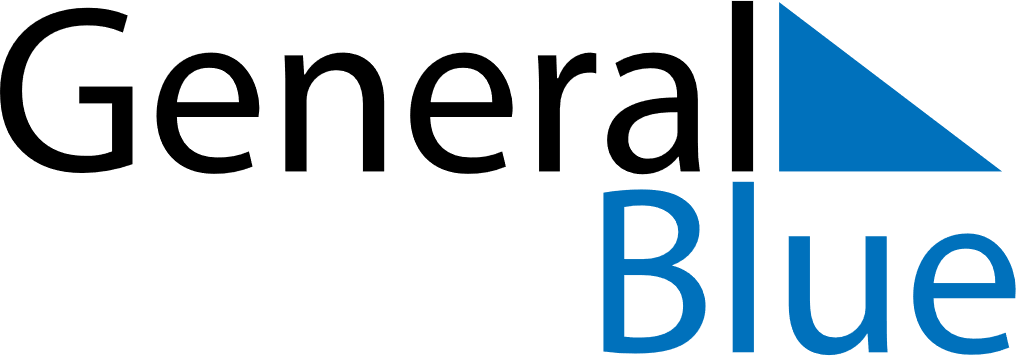 February 2020February 2020February 2020February 2020BangladeshBangladeshBangladeshSundayMondayTuesdayWednesdayThursdayFridayFridaySaturday1234567789101112131414151617181920212122Language Martyrs’ DayLanguage Martyrs’ Day2324252627282829